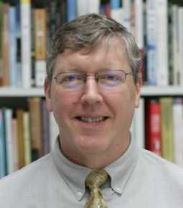 葉提多（Timothy Paul Yates）．美國費城日內瓦學院（Geneva College）輔導學士／聖經研究學士．美國西敏神學院費城本校部（Westminster Theological Seminary）道學碩士及教牧博士班聖經輔導組．美國長老會（Presbyterian Church in America）按立牧師在東亞服事已二十三年，主要在台北市改革宗神學院，現任教務主任暨聖經輔導科主任，並擔任改革宗神學協會珍愛家庭中心主任委員。與妻子芭芭拉結婚三十三年，同心照著主的教訓養育七名子女。https://www.logos.com.hk/bf/acms/content.asp?site=logosbf&op=show&type=product&code=RT271由美國長老會按立為牧師，是美國機構改革宗神學院之友派駐在台的宣教士。獲頒日內瓦大學聖經研究暨輔導諮商雙學士，及美國費城西敏神學院道學碩士及聖經輔導博士。現任改革宗神學院教務長，同時兼任聖經輔導科及遠距教學主任。主授舊約、新約、神學及聖經輔導課程。葉博士同時為珍愛家庭中心主任委員，經常於中心期刊發表聖經輔導相關著作，並主持中心講座。他也在其他東亞地區教授聖經輔導課程。曾任信友堂英語部主任牧師。投入台灣宣教工作之前，他從事了11年的青少年工作。他和他的妻子芭芭拉結婚三十年，養育了七個認識上帝的孩子。其中最小的才七歲，最大的兩個女兒已經結婚。如今他們有三個孫子，在台灣從事宣教工作已達廿二年之久。著作：The Supremacy of God in Counseling (D. Min. Thesis);"Hope for real Change: A Bible Teaching Model for Ministry (The Christ's College Annual, 1994)"https://www.crtsbooks.net/author/YatesTP.aspx